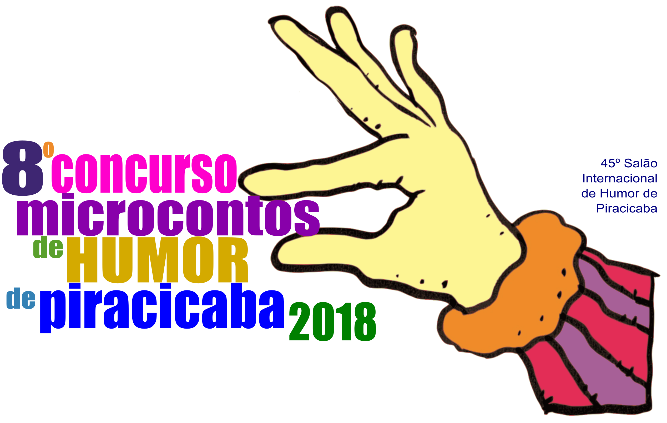 Ficha de Inscrição 8º Concurso Microcontos de Humor de Piracicaba 2018Organização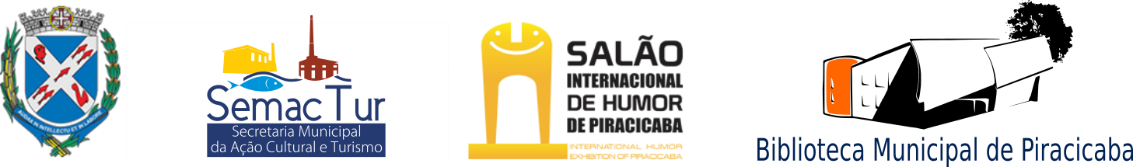 NomeData de NascimentoIdadeIdadeSexoSexoSexoEndereçoNúmeroComplementoComplementoComplementoComplementoComplementoCEPCEPBairroUFUFUFPaísCidadeTelefoneCelularCelularE-mailTítulo do MicrocontoTítulo do Microconto